Алгоритм професійного самовизначення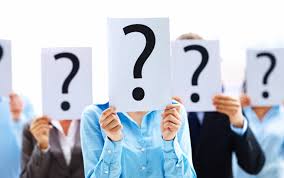 Крок 1Подумай, що тебе цікавить у житті, до чого ти прагнеш, чим тобі подобається займатися, що б ти хотів робити, які професії тобі подобаються, які умови праці тебе приваблюють, що ти хотів би отримувати від своєї майбутньої професії? Давши відповідь на ці питання, ти зробиш перший крок до правильного, свідомого вибору професії.Крок 2Якщо ти не можеш визначити професії, які тобі подобаються, тоді уважно вивчи класифікацію професій за предметом, метою, знаряддями і умовами праці.Крок 3Визнач свій професійний тип та відповідне професійне середовище, яке тобі підходить найкраще, та узгодь його з професіями, які ти визначив для себе в попередньому кроці.Крок 4Вивчи свої професійні інтереси і нахили, мотиви вибору професії, скориставшись методиками Карта інтересів, ДДО, ПДО, Мотиви вибору професії і співстав їх з професіями, які тобою були визначені в попередніх кроках. Якщо там були професії, які не співпали з твоїми інтересами і нахилами, то викресли їх зі свого списку, залишивши тільки ті, які потрібно поглиблено вивчити.Крок 5Вивчи детально описи відібраних професій; поговори, якщо є можливість, з представниками цих професій та з’ясуй, в чому зміст їхньої праці, чим вони їм подобаються. Познайомся з характером і умовами їх праці, поцікався, де вони отримували цю професію і які реальні можливості працевлаштування за ними. Спробуй, випробувати себе в цих професіях, хоча би в змодельованих професійних ситуаціях.Крок 6Склади перелік вимог, які висувають визначені тобою професії до людини, до її психофізіологічних і фізичних якостей та запиши. Визнач, наскільки всі записані тобою вимоги важливі – можливо, є менш важливі вимоги, які, за великим рахунком, можна і не враховувати.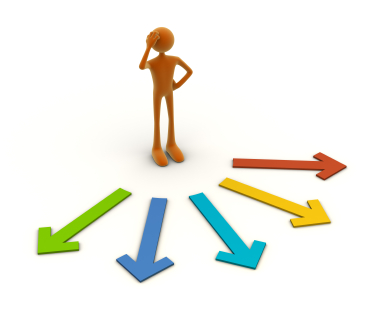 Крок 7Вивчи самого себе якомога глибше, тобто визнач свої задатки, здібності, темперамент, риси характеру, вольові якості, трудові навички (за результатами вивчення шкільних предметів та занять у гуртках, секціях тощо); визнач свій фізичний розвиток і стан здоров’я.Крок 8Дізнайся в центрах зайнятості про професії та спеціальності, які потрібні на ринку праці сьогодні та реальне працевлаштування за спеціальностями, які ти визначив для себе, та визнач бажаний рівень професійної підготовки за ними.Крок 9Оціни свою відповідність вимогам кожної з професій, які ти визначив і проаналізував: чи розвинені в тебе професійні якості, чи відповідають твої здібності, психологічні особливості, стан здоров’я вимогам професій, які ти хотів би обрати. Визнач, яка професія із всього списку найбільше тобі підходить за всіма пунктами вимог.Крок 10Визнач, які труднощі, перешкоди, помилки можуть виникнути при досягненні твоєї професії.Крок 11Визнач основні практичні кроки до успіху: у якому навчальному закладі ти можеш отримати професійну освіту, як розвивати у собі професійно важливі якості, як можна отримати практичний досвід роботи за “своєю” спеціальністю (займатись у відповідних гуртках, секціях, МАН тощо), як підвищити свою професійну майстерність та конкурентоспроможність на ринку праці.Крок 12Перед тим, як прийняти остаточне рішення, не забудь порадитися також із батьками, рідними, друзями, вчителями, психологом, профконсультантом та іншими дорослими, які добре знають тебе.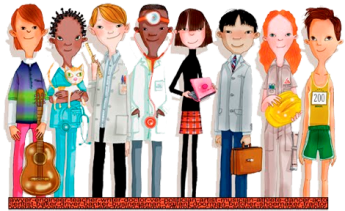 